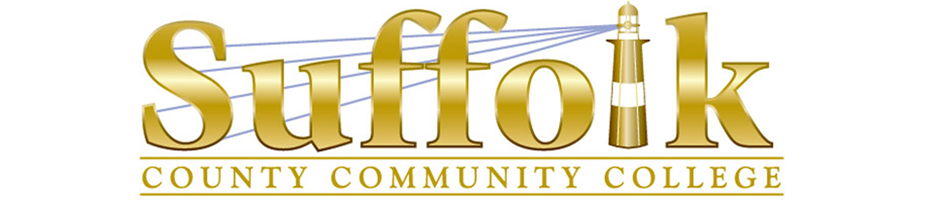 Michael J. Grant Campus  Academic AssemblyMay 21, 2019 Meeting MinutesAlexander Kasiukov called the meeting to order at 3:30 p.m.Approval of May 7, 2018 meeting minutes   - approved without correction unanimously.Resolutions from the College-wide Curriculum Committee:Resolution 2019-02-[08] Approving the ENG100 Enhanced Composition Course Adoption Proposal (Janet Simpson) Passed [42-1-0] Resolution 2019-02-[09] Terminating the Honors Advisory Committee (David Marshall) Postponed to satisfy the requirement that copies of proposed amendments must be submitted in writing to all members of the Assembly at least ten days prior to the session at which they appear on the agenda. Call for membership: Committee for Serving the Needs of Persons with Disabilities (Michele Gentile, John Jerome) 	With  Susanne Smoller’s passing, the Committee had a problem with membership. John 	Jerome came forward to volunteer in support of the cause. Please contact him at 	jeromej@sunysuffolk.edu if you are interested in joining the Committee.Motion to AdjournMeeting adjourned at 3:38 pm. 